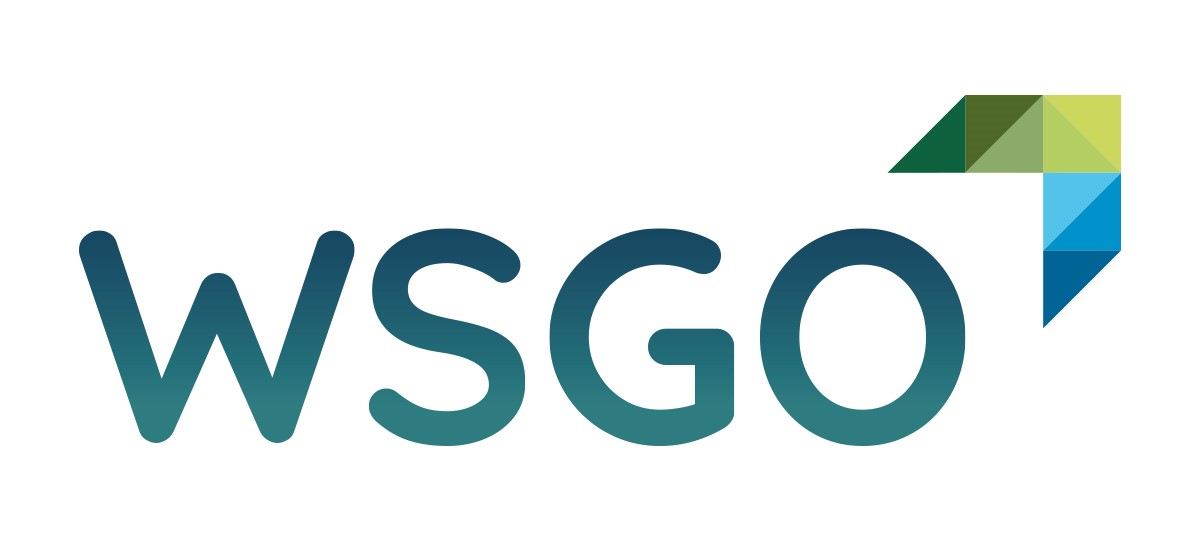 Aanmeldingsformulier voor vacature bestuur WSGOAls u zich aanmeldt, wordt uw kandidatuur ter informatie bekend gemaakt aan het Nederlands Genootschap van Burgemeesters en de Wethoudersvereniging. Uw persoonlijke motivatie, curriculum vitae en andere persoonlijke informatie worden niet gedeeld met deze partijen.Mail dit volledig ingevulde en ondertekende formulier samen met uw persoonlijke motivatie en curriculum vitae uiterlijk 28 april a.s. naar  bestuurszaken@wsgo.nl Uw ingebrachte en verzonden persoonlijke informatie wordt met inachtneming van de privacy uitsluitend voor de selectie van bestuurders van de WSGO gebruikt en wordt verwijderd na de Algemene ledenvergadering waarin de benoeming van bestuurders plaatsvindt.PersoonsgegevensTitulatuur :Voorletters :Roepnaam :Tussenvoegsels :Achternaam :Geslacht :Contactgegevens werkPostadres :Huisnummer :Postcode :Plaats :Telefoonnummer :E-mail adres :Functie en organisatiegegevensHuidige functie: burgemeester / wethouder (streep door wat niet van toepassing is)Gemeente :Provincie :WSGO lid organisatie waar u bestuurlijk aan bent verbonden :(dit kan meer dan 1 organisatie zijn, graag de organisatienaam invullen)1. 2.3. 4.OndertekeningNaam :Plaats :Datum :Handtekening :	